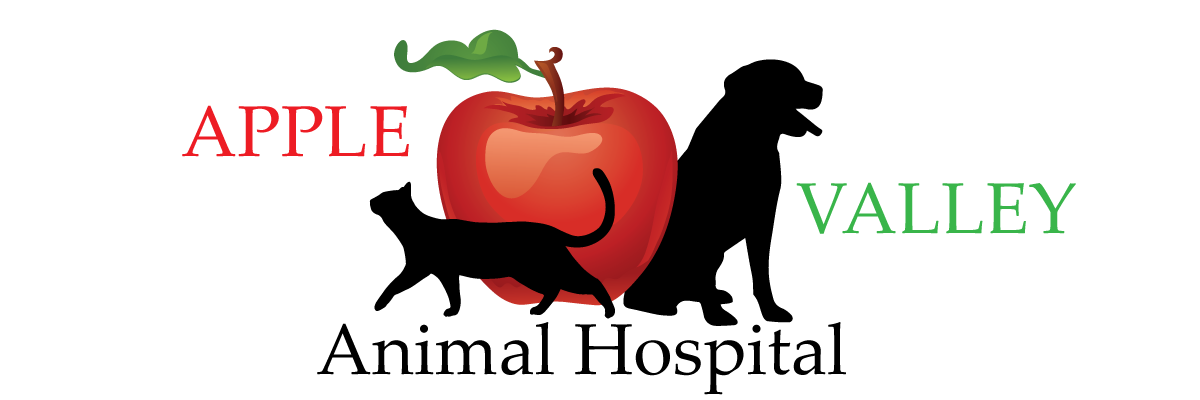   Apple Valley Animal Hospital     1207 Cedar Creek Grade      Winchester, Va  22602      540-678-0202                                                                                                 avahpets@gmail.com                                                                                                 applevalleypet.com If there is an unexpected or life-threatening situation involving any of my pets, I would like the following actions taken:[ ] I give permisson for the doctors and support staff of the Apple Valley Animal Hospital to initiate life-saving emergency care and treatment for my pets.   I understand that I am financially responsible for these treatments, and I am aware that intial stabilization fees could be up to $500.00.After the initial stabilization, I will receive an estimate for the rest of my pet’s care.               I would like the following pets omited from this directive:[  ]   I do not wish for any heroic care to be performed on any of my pets without my permission and a written estimate.  I understand in emergency situations time is of the essence, and by checking this box I will be delaying my pet’s care. Client’s name _________________________________    Contact phone number _______________________________In consideration for following my wishes, I hereby release the Apple Valley Animal Hospital, it’s staff and authorized representatives from any and all liablity that may have subsequently accrued to me, as a result of honoring this directive.  I declare that the doctors and staff of the Apple Valley Animal Hospital are acting in accordance with my wishes.I certify that I am the legal owner or the duly authorized agent for the owner of the pets listed on my record. I understand that my wishes may be carried out immediately upon my signing this agreement.  I assume full responsibility for applicable fees as listed above. I fully understand the foregoing provisions.I understand that this advance directive will be honored until I wish to make changes to it. Any decision I declare on the phone shall supersede my written directives.  Signature: ____________________________  Date:  _______________Witness: _____________________________           Winchester Animal Hospital 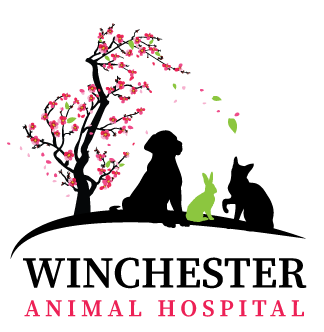                                                        901 North Loudoun Street                                                        Winchester, Va                                                       540-667-0260                                                         wahpets@gmail.com                                                          winchesterpet.comIf there is an unexpected or life-threatening situation involving any of my pets, I would like the following actions taken:[ ] I give permisson for the doctors and support staff of the Winchester Animal Hospital to initiate life-saving emergency care and treatment for my pets.   I understand that I am financially responsible for these treatments, and I am aware that intial stabilization fees could be up to $500.00.After the initial stabilization, I will receive an estimate for the rest of my pet’s care.               I would like the following pets omited from this directive:[  ]   I do not wish for any heroic care to be performed on any of my pets without my permission and a written estimate.  I understand in emergency situations time is of the essence, and by checking this box I will be delaying my pet’s care. Client’s name _________________________________    Contact phone number _______________________________In consideration for following my wishes, I hereby release the Winchester Animal Hospital, it’s staff and authorized representatives from any and all liablity that may have subsequently accrued to me, as a result of honoring this directive.  I declare that the doctors and staff of the Winchester Animal Hospital are acting in accordance with my wishes.I certify that I am the legal owner or the duly authorized agent for the owner of the pets listed on my record. I understand that my wishes may be carried out immediately upon my signing this agreement.  I assume full responsibility for applicable fees as listed above. I fully understand the foregoing provisions.I understand that this advance directive will be honored until I wish to make changes to it. Any decision I declare on the phone shall supersede my written directives.  Signature: ____________________________  Date:  _______________Witness: _____________________________  